Куда поедет мобильная клиентская служба ПФРГрафик выездов мобильной клиентской службы опубликован на Интернет-странице Отделения Пенсионного фона Российской Федерации по Орловской области.Вниманию граждан предлагается информация, когда и в каких районах области будут проходить выездные приемы граждан сотрудниками Управлений ПФР в II квартале 2019 года.В разделе «Информация для жителей региона», в категории «Гражданам», подразделе «Мобильная клиентская служба» можно открыть или скачать файлы, в которых указано, в каких населенных пунктах и в какие дни будет проводиться прием. Здесь же указано, кто из сотрудников Пенсионного фонда приедет для общения с гражданами.Государственное учреждение –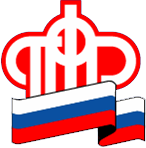 Отделение Пенсионного фонда РФ по Орловской области       302026, г. Орел, ул. Комсомольская, 108, телефон: (486-2) 72-92-41, факс 72-92-07Пресс-релиз